ANALISIS SUMBER DAN PENGGUNAAN KAS PADA PANTI ASUHAN AL-AMANAH PALEMBANG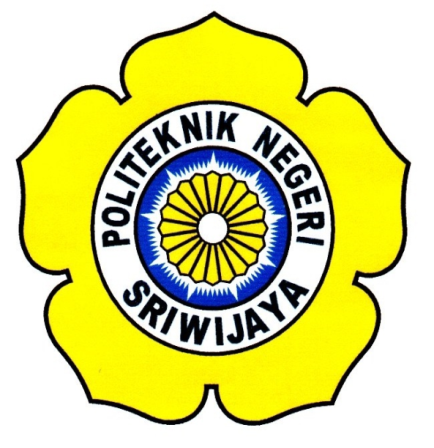 LAPORAN AKHIRLaporan Akhir ini Disusun Sebagai Salah Satu SyaratMenyelesaikan Pendidikan Diploma III Pada Jurusan Akuntansi Oleh:Krisna Dita PangestikaNPM 061530500401JURUSAN AKUNTANSIPOLITEKNIK NEGERI SRIWIJAYAPALEMBANG2018ABSTRAKAnalisis Sumber dan Penggunaan Kas pada Panti Asuhan Al-Amanah PalembangKrisna Dita Pangestika, 2018 (xii + 47 halaman)(krisnadita74@gmail.com)Penulisan laporan akhir ini bertujuan untuk mengetahui tingkat kecukupan kas dan tingkat keefektifan penggunaan kas, obyeknya ialah Panti Asuhan Al-Amanah Palembang yang beralamat Jalan Merdeka R.S Mata No.10/A2 RT 04 RW 02 Kel.Talang Semut Kec. Bukit Kecil, Palembang. Judul laporan akhir ini adalah “Analisis Sumber dan Penggunaan Kas pada Panti Asuhan Al-Amanah Palembang”. Teknik pengumpulan data yang digunakan adalah survei, interview (wawancara) dan studi pustaka. Dalam hal ini penulis menganalisis data berupa laporan keuangan yaitu Laporan  Posisi Kas Keuangan dan Laporan Penerimaan dan Pengeluaran Dana Bantuan Donatur tahun 2015, 2016, dan 2017. Penulis menyarankan sebaiknya panti asuhan membuat perencanaan mengenai sumber maupun penggunaan kas dan laporan arus kas dan panti asuhan sebaiknya memeriksa perkembangan jumlah kas dan penggunaan kas serta membuat anggaran terhadap pengeluaran yang mungkin terjadi karena biasanya pengeluaran setiap tahun hampir sama, sehingga penyaluran yang akan dikeluarkan oleh panti asuhan dapat ditingkatkan.Kata Kunci: Sumber dan Penggunaan KasABSTRACTAnalysis of Source and Uses of Cash At Al-Amanah Orphanage PalembangKrisna Dita Pangestika (xii + 47 pages)(krisnadita74@gmail.com)The purpose of this final report is to determine the kevel of adequancy of cash and cash utilization level of effectiveness with the object is Al-Amanah Orphanage Palembang which located at Merdeka R.S Mata street No.10 10/A2 RT 04 RW 02 Talang Semut sub-district, Bukit Kecil district, Palembang. The title of this final report is “Analysis of Source and Uses of Cash At Al-Amanah Orphanage Palembang”. Data collection technique that I use survey, interview and literature study. In this case the authors analyzed the data in the form of financial statements, namely: statement of financial cash potition and report receipt and disbursement of donor fund 2015, 2016 and 2017. The authors suggest that, Orphanage to make planning of the sources and cash flow and its best for the orphanage to watch the progress of cash amount and uses along to find out the comparison between cash amount and creating estimated of uses that might happen because of the uses in every year mostly the same, so that the Orphanage distribution to be issued can be increased.Keywords: Source and Uses of CashMOTTO DAN PERSEMBAHANMotto:“Karunia Allah yang paling lengkap adalah kehidupan yang didasarkan pada ilmu pengetahuan.”-Ali bin Ali Thalib-“Don’t give up. The begining is always the hardest. Life rewards those who work hard at it.”-Unknown-“Teruslah percaya diri ke arah impianmu.Dan jalani kehidupan yang telah kau bayangkan.-Henry Davud Thoreau-“Jadilah dirimu sendiri, tak apa banyak orang meremehkanmu.Jangan sampai kamu meremehkan dirimu sendiri.-Penulis-Atas berkat dan rahmat Allah SWT,Laporan Akhir ini Kupersembahkan untuk:Ibu dan Bapakku TercintaKakakku tercintaAdikkuKeluargakuKedua Dosen Pembimbing yang KusayangiPara Dosen yang KuhormatiSahabatkuTeman Seperjuanganku kelas 6 ACAlmamaterkuHMJ Akuntansi PolsriDAFTAR ISI	HalamanHALAMAN JUDUL	    iHALAMAN PERNYATAAN	   iiTANDA PENGESAHAN	  iiiHALAMAN PERNYATAAN REVISI	  ivHALAMAN MOTTO DAN PERSEMBAHAN	   vABSTRAK	  viABSTRACK	 viiKATA PENGANTAR	viiiDAFTAR ISI 	   xDAFTAR TABEL	 xiiDAFTAR LAMPIRAN	xiiiBAB I	PENDAHULUAN		1	1.1 Latar Belakang Masalah		1	1.2 Rumusan Masalah		3	1.3 Ruang Lingkup Permasalahan	   3	1.4 Tujuan dan Manfaat Penulisan	   41.4.1 Tujuan Penulisan		 41.4.2 Manfaat Penulisan		 41.5 Teknik Pengumpulan Data	    41.6 Sistematika Penulisan	    5BAB II	TINJAUAN PUSTAKA	    72.1 Pengertian dan Tujuan Panti Asuhan 	    72.1.1 Pengertian Panti Asuhan 	    72.1.2 Tujuan Panti Asuhan	    72.2 Pengertian dan Tujuan Laporan Keuangan 	    82.2.1 Pengertian Laporan Keuangan 	    82.2.2 Tujuan Laporan Keuangan 	    82.2.3 Sifat Laporan Keuangan 	    92.3 Analisis Sumber dan Penggunaan Kas 	  102.3.1 Pengertian Kas 	  102.3.2 Sumber Kas 	  112.3.3 Penggunaan Kas 	  112.3.4 Pengertian Analisis Sumber dan Penggunaan Kas 	  122.3.5 Sifat Laporan Sumber dan Penggunaan Kas 	  122.3.6 Tujuan Laporan Analisis Sumber dan Penggunaan Kas  13	BAB III		GAMBARAN UMUM ORGANISASI	  143.1 Sejarah Singkat Panti Asuhan 	  143.1.1 Visi Panti Asuhan 	  15	3.1.2 Misi Panti Asuhan	  153.1.3 Tujuan Panti Asuhan	  153.2 Struktur Organisasi dan Uraian Tugas	  163.2.1 Struktur Organisasi	  163.2.2 Uraian Tugas	  173.3 Aktivitas Panti Asuhan 	  20	3.3.1 Pengurus Panti 	  203.3.2 Anak Asuh 	  213.3.3 Kegiatan Rutin Panti Asuhan 	  223.4 Pengelolaan Sumber dan Penggunaan Kas 	  23	3.4.1 Sumber Penerimaan 	  23	3.4.2 Penggunaan Kas 	  243.5 Penyajian Laporan Keuangan 	  24BAB IV   PEMBAHASAN	  314.1 Analisis Perbandingan Penerimaan dan Pengeluaran Kas 	  314.2 Analisis Sumber dan Penggunaan Kas 	  34BAB V    KESIMPULAN DAN SARAN	  435.1 Kesimpulan 	  435.2 Saran	  43DAFTAR PUSTAKALAMPIRANDAFTAR TABEL	HalamanTabel 3.1 Daftar Anak Asuh Panti Asuhan Al-Amanah Palembang	  21Tabel 3.2 Jadwal Kegiatan Panti Asuhan Al-Amanah Palembang	  22Tabel 4.1 Neraca Perbandingan Penerimaan dan Pengeluaran Kas	  32Tabel 4.2 Neraca Perbandingan Penerimaan dan Pengeluaran Kas	  33DAFTAR LAMPIRANLampiran 1   Surat Pengantar Izin Pengambilan DataLampiran 2	Surat Permohonan Izin Pengambilan Data pada Panti Asuhan Al-Amanah Palembang	Lampiran 3	Surat Konfirmasi Pengambilan Data dari Panti Asuhan Al-Amanah Palembang	Lampiran 4	Hasil WawancaraLampiran 5	Kartu Kesepakatan Bimbingan Laporan Akhir (Pembimbing I)Lampiran 6	Kartu Kesepakatan Bimbingan Laporan Akhir (Pembimbing II)Lampiran 7	Kartu Konsultasi Bimbingan Laporan Akhir (Pembimbing I)Lampiran 8	Kartu Konsultasi Bimbingan Laporan Akhir (Pembimbing II)Lampiran 9	Kartu Kunjungan Mahasiswa